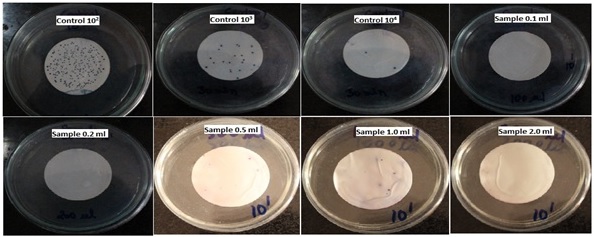 Figure S1:.Effect of coagulant on E.coli removal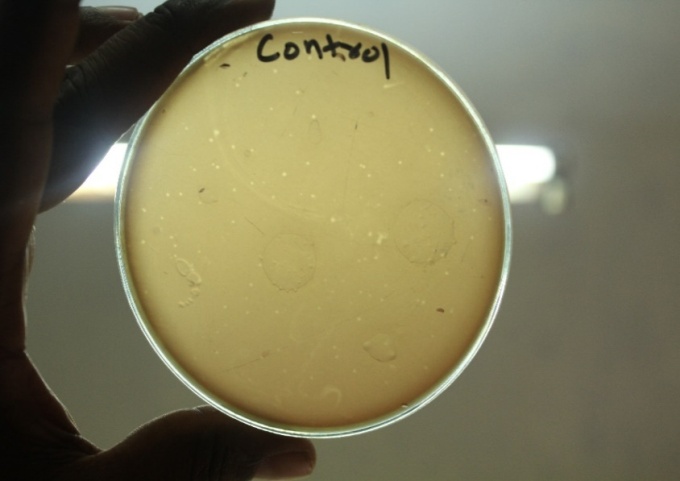 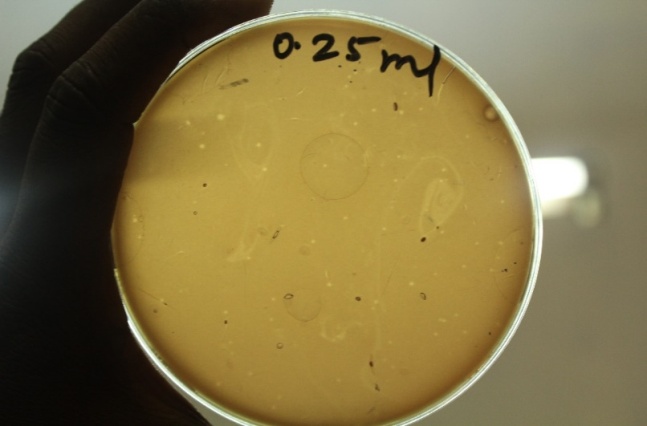 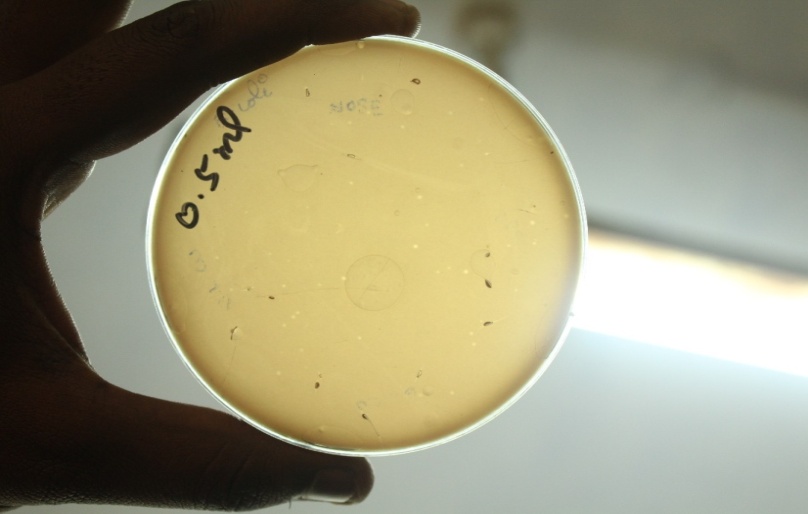 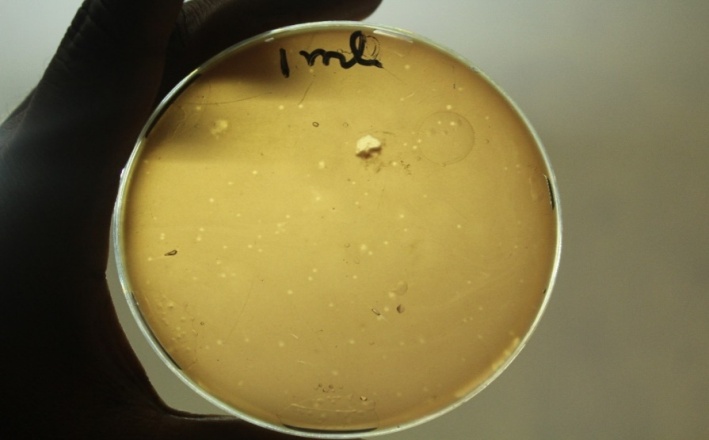 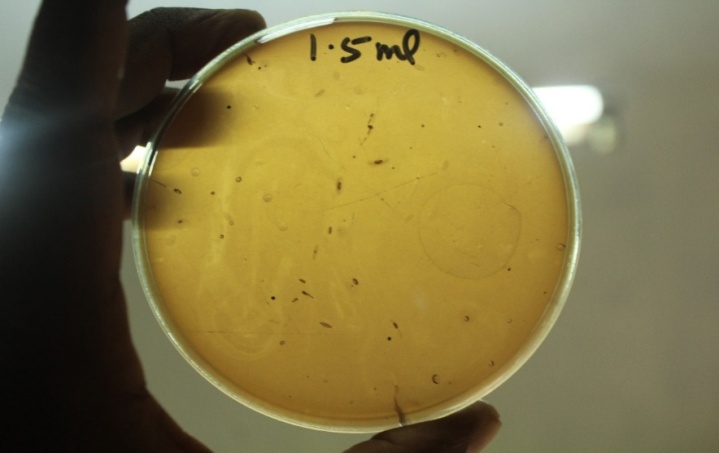 Figure S2:Effect of coagulant on coliphage removal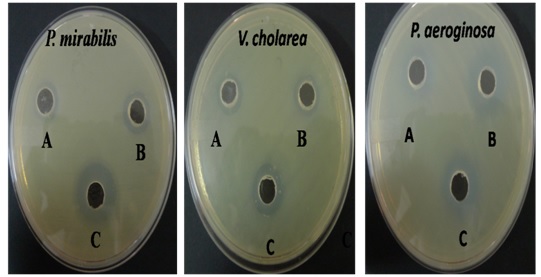 A-0.1% Aqueous Extract ; B-1%Aqueous Extract;C-Positive Control AmphicloxacillinFigure S3 : Antibacterial activity of the aqueous extract of Strychnos potatorum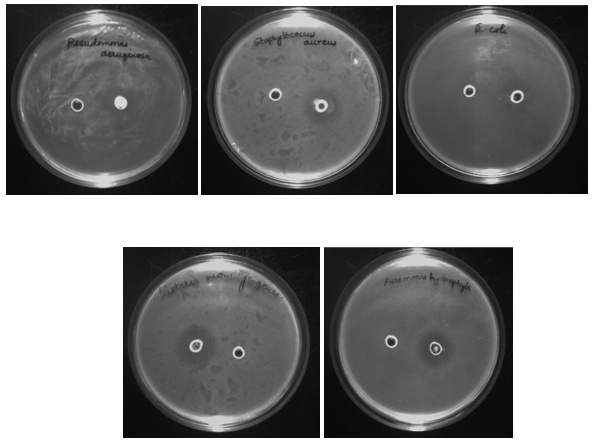 Figure S4:Antibacterial activity of Methyl Palmitoleate